Publicado en Madrid el 23/02/2021 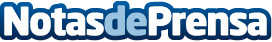 La inteligencia artificial y el 5G serán claves para un futuro digital, sostenible y eficienteNueva edición del Global Innovation Summit by Leyton que trató los aspectos más destacados a nivel de software y tecnología en el panorama actual de cara a un futuro inmediatoDatos de contacto:David Garea663544023Nota de prensa publicada en: https://www.notasdeprensa.es/la-inteligencia-artificial-y-el-5g-seran Categorias: Nacional Finanzas Inteligencia Artificial y Robótica Emprendedores E-Commerce Software Ciberseguridad Recursos humanos Otras Industrias Innovación Tecnológica http://www.notasdeprensa.es